Информация по организации отдыха и оздоровления детей Красносельского района Санкт-Петербурга в 2023 году в период весенних и летних школьных каникулВ соответствии с распоряжением Комитета по образованию от 09.01.2023 № 13-р «Об утверждении сроков приема заявлений на предоставление дополнительной меры социальной поддержки в сфере организации отдыха детей и молодежи и их оздоровления в Санкт-Петербурге в виде оплаты за счёт средств бюджета Санкт-Петербурга части или полной стоимости путевок в организации отдыха детей и молодежи и их оздоровления в весенний и летний каникулярные периоды 2023 года» начинается прием заявлений от родителей (законных представителей), дети которых относятся к одной из нижеперечисленных категорий:         «Дети из неполных семей и многодетных семей», «дети из малообеспеченных семей», «дети, оставшиеся без попечения родителей», «дети, жизнедеятельность которых объективно нарушена в результате сложившихся обстоятельств и которые не могут преодолеть данные обстоятельства самостоятельно или с помощью семьи», «дети-инвалиды, а также лица, сопровождающие детей-инвалидов, если такие дети по медицинским показаниям нуждаются в постоянном уходе и помощи», «дети, состоящие на учете в органах внутренних дел», «дети, страдающие заболеванием целиакия», «дети, один из родителей (законных представителей) которых участвует или участвовал в проведении специальной военной операции (в выполнении специальных задач) на территориях Украины, Донецкой Народной Республики и Луганской Народной Республики»        Прием заявлений осуществляется посредством:1. Санкт-Петербургского государственного казенного учреждения «Многофункциональный центр предоставления государственных и муниципальных услуг», Портал «Государственные и муниципальные услуги (функции) в Санкт-Петербурге (www.gu.spb.ru)          Категории: «Дети из неполных семей и многодетных семей», «дети из малообеспеченных семей», «дети, оставшиеся без попечения родителей», «дети, жизнедеятельность которых объективно нарушена в результате сложившихся обстоятельств и которые не могут преодолеть данные обстоятельства самостоятельно или с помощью семьи», «дети, состоящие на учете в органах внутренних дел», «дети, страдающие заболеванием целиакия», «дети, один из родителей (законных представителей) которых участвует или участвовал в проведении специальной военной операции (в выполнении специальных задач) на территориях Украины, Донецкой Народной Республики и Луганской Народной Республики»:            На смену в период весенних каникул – 01.02.2023-27.02.2023;1 оздоровительная смена в период летних каникул - 01.02.2023-02.05.2023;2 оздоровительная смена в период летних каникул - 01.02.2023-23.05.2023;3 оздоровительная смена в период летних каникул - 01.02.2023-20.06.2023;4 оздоровительная смена в период летних каникул - 01.02.2023-13.07.2023.Категория «дети-инвалиды, а также лица, сопровождающие детей-инвалидов, если такие дети по медицинским показаниям нуждаются в постоянном уходе и помощи»:На смену в период весенних каникул – 01.02.2023-27.02.2023;1 оздоровительная смена в период летних каникул - 01.02.2023-02.05.2023;2 оздоровительная смена в период летних каникул - 01.02.2023-23.05.2023;3 оздоровительная смена в период летних каникул - 01.02.2023-20.06.2023;4 (5) оздоровительная смена в период летних каникул - 01.02.2023-13.07.2023.2. Администрации Красносельского района Санкт-Петербурга              На смену в период весенних каникул – 01.02.2023-22.03.2023;1 оздоровительная смена в период летних каникул - 01.02.2023-25.05.2023;2 оздоровительная смена в период летних каникул - 01.02.2023-15.06.2023;3 оздоровительная смена в период летних каникул - 01.02.2023-13.07.2023;4 оздоровительная смена в период летних каникул - 01.02.2023-03.08.2023.Категория «дети-инвалиды, а также лица, сопровождающие детей-инвалидов, если такие дети по медицинским показаниям нуждаются в постоянном уходе и помощи»:На смену в период весенних каникул – 01.02.2023-23.03.2023;1 оздоровительная смена в период летних каникул - 01.02.2023-25.05.2023;2 оздоровительная смена в период летних каникул - 01.02.2023-15.06.2023;3 оздоровительная смена в период летних каникул - 01.02.2023-13.07.2023;4 (5) оздоровительная смена в период летних каникул - 01.02.2023-03.08.2023.            Прием в администрации Красносельского района Санкт-Петербурга будет осуществляться по предварительной записи. Запись на прием осуществляется по телефону: 241-46-59.Отдых организуется для детей школьного возраста.Путевки предоставляются в период весенних и летних школьных каникул в детские оздоровительные лагеря, расположенные на территории Российской Федерации, путевки предоставляются бесплатно (за счет средств бюджета Санкт-Петербурга).Перечень лагерей, предоставляющих услуги по отдыху и оздоровлению детей в период весенних и летних школьных каникул, будет определен по результатам проведения конкурсных процедур.            Прием документов от родителей (законных представителей) осуществляется на основании заявления о предоставлении, оплате части или полной стоимости путевки (путевок) в организацию отдыха детей и молодежи и их оздоровления (Приложение 1), а также перечня документов, необходимых для предоставления, оплаты части или полной стоимости путевки в организации отдыха детей и молодежи и их оздоровленияПриложение N 1_______________ Заполняется в случае предоставления дополнительной меры социальной поддержки детям льготной категории "дети, один из родителей (законных представителей) которых является гражданином, участвующим (участвовавшим) в проведении специальной военной операции либо призван на военную службу по мобилизации".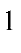 Указанный способ получения уведомления доступен при подаче заявления через Многофункциональный центр.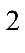 Указанный способ получения уведомления доступен при подаче заявления через Многофункциональный центр либо посредством Портала.          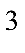 N Категория детей и молодежи Документы 1. Дети, оставшиеся без попечения родителей - Паспорт заявителя или временное удостоверение личности гражданина Российской Федерации, выдаваемое на период оформления паспорта (не требуется в случае если исполнение обязанностей опекуна или попечителя возложено на организацию для детей-сирот и детей, оставшихся без попечения родителей);- свидетельство о рождении, паспорт ребенка или временное удостоверение личности гражданина Российской Федерации, выдаваемое на период оформления паспорта;- информация о страховом номере индивидуального лицевого счета в системе обязательного пенсионного страхования ребенка, заявителя (не требуется в случае если исполнение обязанностей опекуна или попечителя возложено на организацию для детей-сирот и детей, оставшихся без попечения родителей);

- отметка в паспорте ребенка, достигшего 14 лет, о регистрации ребенка по месту жительства в Санкт-Петербурге; справка о регистрации по месту жительства (форма N 9 действительна в течение 30 дней со дня ее выдачи); свидетельство о регистрации по месту жительства (форма N 8); свидетельство о регистрации по месту пребывания (форма N 3); адресно-справочная информация с указанием актуальной информации о регистрации гражданина Российской Федерации по месту пребывания либо по месту жительства в пределах Российской Федерации (действительна в течение 30 дней со дня ее выдачи); решение суда об установлении места жительства;

- удостоверение опекуна, попечителя; правовой акт органа местного самоуправления об установлении над ребенком опеки (попечительства); договор о передаче ребенка на воспитание в приемную семью, в случае нахождения ребенка в приемной семье;

- документы (свидетельство о браке, свидетельство о расторжении брака и другие), подтверждающие изменение фамилии родителя (законного представителя) (в случае изменения фамилии);

- информация о нахождении детей-сирот, детей, оставшихся без попечения родителей, лиц из числа детей-сирот и детей, оставшихся без попечения родителей, в организациях для детей-сирот и детей, оставшихся без попечения родителей, подведомственных Комитету по образованию, Комитету по социальной политике или администрациям районов Санкт-Петербурга (предоставляется руководителем организации для детей-сирот и детей, оставшихся без попечения родителей, в Комиссию по организации отдыха детей и молодежи и их оздоровления) 2. Дети-инвалиды, а также лица, сопровождающие детей-инвалидов, если такие дети по медицинским показаниям нуждаются в постоянном уходе и помощи - Паспорт заявителя или временное удостоверение личности гражданина Российской Федерации, выдаваемое на период оформления паспорта;

- свидетельство о рождении, паспорт ребенка или временное удостоверение личности гражданина Российской Федерации, выдаваемое на период оформления паспорта;

- информация о страховом номере индивидуального лицевого счета в системе обязательного пенсионного страхования ребенка, заявителя;

- отметка в паспорте ребенка, достигшего 14 лет, о регистрации ребенка по месту жительства в Санкт-Петербурге; справка о регистрации по месту жительства (форма N 9 действительна в течение 30 дней со дня ее выдачи); свидетельство о регистрации по месту жительства (форма N 8); свидетельство о регистрации по месту пребывания (форма N 3); адресно-справочная информация с указанием актуальной информации о регистрации гражданина Российской Федерации по месту пребывания либо по месту жительства в пределах Российской Федерации (действительна в течение 30 дней со дня ее выдачи); решение суда об установлении места жительства;

- документы (свидетельство о браке, свидетельство о расторжении брака и другие), подтверждающие изменение фамилии родителя (законного представителя) (в случае изменения фамилии);

- документ, подтверждающий наличие инвалидности, выданный федеральным государственным учреждением медико-социальной экспертизы;

- заключение лечебно-профилактического учреждения, оказывающего первичную медико-санитарную помощь (форма N 079/у, утвержденная приказом Министерства здравоохранения Российской Федерации от 15.12.2014 N 834н, заполненная в соответствии с приказом Министерства здравоохранения Российской Федерации от 13.06.2018 N 327н);

- индивидуальная программа реабилитации или абилитации ребенка-инвалида, выданная федеральным государственным учреждением медико-социальной экспертизы 3. Дети, состоящие на учете в органах внутренних дел - Паспорт заявителя или временное удостоверение личности гражданина Российской Федерации, выдаваемое на период оформления паспорта;

- свидетельство о рождении, паспорт ребенка или временное удостоверение личности гражданина Российской Федерации, выдаваемое на период оформления паспорта;

- информация о страховом номере индивидуального лицевого счета в системе обязательного пенсионного страхования ребенка, заявителя;

- отметка в паспорте ребенка, достигшего 14 лет, о регистрации ребенка по месту жительства в Санкт-Петербурге; справка о регистрации по месту жительства (форма N 9 действительна в течение 30 дней со дня ее выдачи); свидетельство о регистрации по месту жительства (форма N 8); свидетельство о регистрации по месту пребывания (форма N 3); адресно-справочная информация с указанием актуальной информации о регистрации гражданина Российской Федерации по месту пребывания либо по месту жительства в пределах Российской Федерации (действительна в течение 30 дней со дня ее выдачи); решение суда об установлении места жительства;

- документы (свидетельство о браке, свидетельство о расторжении брака и другие), подтверждающие изменение фамилии родителя (законного представителя) (в случае изменения фамилии);

- обзорная справка на ребенка, состоящего на учете в органах внутренних дел (предоставляется органами внутренних дел в Комиссию по организации отдыха детей и молодежи и их оздоровления) 4. Дети, жизнедеятельность которых объективно нарушена в результате сложившихся обстоятельств и которые не могут преодолеть данные обстоятельства самостоятельно или с помощью семьи - Паспорт заявителя или временное удостоверение личности гражданина Российской Федерации, выдаваемое на период оформления паспорта;

- свидетельство о рождении, паспорт ребенка или временное удостоверение личности гражданина Российской Федерации, выдаваемое на период оформления паспорта;

- информация о страховом номере индивидуального лицевого счета в системе обязательного пенсионного страхования ребенка, заявителя;

- отметка в паспорте ребенка, достигшего 14 лет, о регистрации ребенка по месту жительства в Санкт-Петербурге; справка о регистрации по месту жительства (форма N 9 действительна в течение 30 дней со дня ее выдачи); свидетельство о регистрации по месту жительства (форма N 8); свидетельство о регистрации по месту пребывания (форма N 3); адресно-справочная информация с указанием актуальной информации о регистрации гражданина Российской Федерации по месту пребывания либо по месту жительства в пределах Российской Федерации (действительна в течение 30 дней со дня ее выдачи); решение суда об установлении места жительства;

- документы (свидетельство о браке, свидетельство о расторжении брака и другие), подтверждающие изменение фамилии родителя (законного представителя) (в случае изменения фамилии);

- информация о нарушении жизнедеятельности (предоставляется органами или учреждениями социальной защиты населения в Комиссию по организации отдыха детей и молодежи и их оздоровления) 5. Дети из малообеспеченных семей - Паспорт заявителя или временное удостоверение личности гражданина Российской Федерации, выдаваемое на период оформления паспорта;

- свидетельство о рождении, паспорт ребенка или временное удостоверение личности гражданина Российской Федерации, выдаваемое на период оформления паспорта;

- информация о страховом номере индивидуального лицевого счета в системе обязательного пенсионного страхования ребенка, заявителя;

- отметка в паспорте ребенка, достигшего 14 лет, о регистрации ребенка по месту жительства в Санкт-Петербурге; справка о регистрации по месту жительства (форма N 9 действительна в течение 30 дней со дня ее выдачи); свидетельство о регистрации по месту жительства (форма N 8); свидетельство о регистрации по месту пребывания (форма N 3); адресно-справочная информация с указанием актуальной информации о регистрации гражданина Российской Федерации по месту пребывания либо по месту жительства в пределах Российской Федерации (действительна в течение 30 дней со дня ее выдачи); решение суда об установлении места жительства;

- документы (свидетельство о браке, свидетельство о расторжении брака и другие), подтверждающие изменение фамилии родителя (законного представителя) (в случае изменения фамилии);

- справки о доходах всех членов семьи за 3 последних календарных месяца, предшествующих месяцу подачи заявления о предоставлении оплаты части или полной стоимости путевки в организацию отдыха детей и молодежи и их оздоровления, или справка, выданная центром занятости; трудовая книжка 6. Дети из неполных семей - Паспорт заявителя или временное удостоверение личности гражданина Российской Федерации, выдаваемое на период оформления паспорта;

- свидетельство о рождении, паспорт ребенка или временное удостоверение личности гражданина Российской Федерации, выдаваемое на период оформления паспорта;

- информация о страховом номере индивидуального лицевого счета в системе обязательного пенсионного страхования ребенка, заявителя;

- отметка в паспорте ребенка, достигшего 14 лет, о регистрации ребенка по месту жительства в Санкт-Петербурге; справка о регистрации по месту жительства (форма N 9 действительна в течение 30 дней со дня ее выдачи); свидетельство о регистрации по месту жительства (форма N 8); свидетельство о регистрации по месту пребывания (форма N 3); адресно-справочная информация с указанием актуальной информации о регистрации гражданина Российской Федерации по месту пребывания либо по месту жительства в пределах Российской Федерации (действительна в течение 30 дней со дня ее выдачи); решение суда об установлении места жительства;

- документы (свидетельство о браке, свидетельство о расторжении брака и другие), подтверждающие изменение фамилии родителя (законного представителя) (в случае изменения фамилии);

- справка от судебного пристава о том, что родители (один из родителей) уклоняются (уклоняется) от уплаты алиментов, за 3 последних календарных месяца, предшествующих месяцу подачи заявления о предоставлении, оплате части или полной стоимости путевки в организации отдыха детей и молодежи и их оздоровления; решение суда (судебный приказ) о взыскании алиментов не исполняется; справка о том, что сведения об отце ребенка внесены в запись акта о рождении на основании заявления матери ребенка (справка формы N 0-25); свидетельство о смерти одного из родителей; определение (постановление) суда о признании лица безвестно отсутствующим (умершим); решение суда о лишении родительских прав (ограничении в родительских правах) 7. Дети из многодетных семей - Паспорт заявителя или временное удостоверение личности гражданина Российской Федерации, выдаваемое на период оформления паспорта;

- свидетельство о рождении, паспорт ребенка или временное удостоверение личности гражданина Российской Федерации, выдаваемое на период оформления паспорта;

- информация о страховом номере индивидуального лицевого счета в системе обязательного пенсионного страхования ребенка, заявителя;

- отметка в паспорте ребенка, достигшего 14 лет, о регистрации ребенка по месту жительства в Санкт-Петербурге; справка о регистрации по месту жительства (форма N 9 действительна в течение 30 дней со дня ее выдачи); свидетельство о регистрации по месту жительства (форма N 8); свидетельство о регистрации по месту пребывания (форма N 3); адресно-справочная информация с указанием актуальной информации о регистрации гражданина Российской Федерации по месту пребывания либо по месту жительства в пределах Российской Федерации (действительна в течение 30 дней со дня ее выдачи); решение суда об установлении места жительства;

- документы (свидетельство о браке, свидетельство о расторжении брака и другие), подтверждающие изменение фамилии родителя (законного представителя) (в случае изменения фамилии);

- удостоверение "Многодетная семья Санкт-Петербурга", свидетельство многодетной семьи в Санкт-Петербурге или свидетельства о рождении детей 8. Дети, страдающие заболеванием целиакия - Паспорт заявителя или временное удостоверение личности гражданина Российской Федерации, выдаваемое на период оформления паспорта;

- свидетельство о рождении, паспорт ребенка или временное удостоверение личности гражданина Российской Федерации, выдаваемое на период оформления паспорта;

- информация о страховом номере индивидуального лицевого счета в системе обязательного пенсионного страхования ребенка, заявителя;

- отметка в паспорте ребенка, достигшего 14 лет, о регистрации ребенка по месту жительства в Санкт-Петербурге; справка о регистрации по месту жительства (форма N 9 действительна в течение 30 дней со дня ее выдачи); свидетельство о регистрации по месту жительства (форма N 8); свидетельство о регистрации по месту пребывания (форма N 3); адресно-справочная информация с указанием актуальной информации о регистрации гражданина Российской Федерации по месту пребывания либо по месту жительства в пределах Российской Федерации (действительна в течение 30 дней со дня ее выдачи); решение суда об установлении места жительства;

- документы (свидетельство о браке, свидетельство о расторжении брака и другие), подтверждающие изменение фамилии родителя (законного представителя) (в случае изменения фамилии);

- справка о наличии у ребенка, не являющегося инвалидом, заболевания целиакия (форма, утвержденная распоряжением Комитета по здравоохранению от 12.05.2014 N 173-р), выданная учреждением здравоохранения 9. Дети, один из родителей (законных представителей) которых участвует или участвовал в проведении специальной военной операции (в выполнении специальных задач) на территориях Донецкой Народной Республики, Луганской Народной Республики и Украины, в том числе призваны на военную службу по мобилизации в Вооруженные Силы Российской Федерации в соответствии с Указом Президента Российской Федерации от 21.09.2022 N 647 "Об объявлении частичной мобилизации в Российской Федерации" (далее - гражданин, который является (являлся) участником специальной военной операции либо призван на военную службу по мобилизации) - Паспорт заявителя или временное удостоверение личности гражданина Российской Федерации, выдаваемое на период оформления паспорта;

- свидетельство о рождении, паспорт ребенка или временное удостоверение личности гражданина Российской Федерации, выдаваемое на период оформления паспорта;

- информация о страховом номере индивидуального лицевого счета в системе обязательного пенсионного страхования ребенка, заявителя;

- отметка в паспорте ребенка, достигшего 14 лет, о регистрации ребенка по месту жительства в Санкт-Петербурге; справка о регистрации по месту жительства (форма N 9 действительна в течение 30 дней со дня ее выдачи); свидетельство о регистрации по месту жительства (форма N 8); свидетельство о регистрации по месту пребывания (форма N 3); адресно-справочная информация с указанием актуальной информации о регистрации гражданина Российской Федерации по месту пребывания либо по месту жительства в пределах Российской Федерации (действительна в течение 30 дней со дня ее выдачи); решение суда об установлении места жительства; 

- документы (свидетельство о браке, свидетельство о расторжении брака и другие), подтверждающие изменение фамилии родителя (законного представителя) (в случае изменения фамилии);
     
- сведения о гражданине, который является (являлся) участником специальной военной операции либо призван на военную службу по мобилизации (в случае отсутствия сведений в Межведомственной автоматизированной информационной системы предоставления в Санкт-Петербурге государственных и муниципальных услуг в электронном виде);

- документы, подтверждающие родство ребенка с гражданином, который является (являлся) участником специальной военной операции либо призван на военную службу по мобилизации;

- решение суда по заявлению об усыновлении В Комиссию по организации отдыха детейи молодежи и их оздоровления администрации В Комиссию по организации отдыха детейи молодежи и их оздоровления администрации В Комиссию по организации отдыха детейи молодежи и их оздоровления администрации В Комиссию по организации отдыха детейи молодежи и их оздоровления администрации В Комиссию по организации отдыха детейи молодежи и их оздоровления администрации В Комиссию по организации отдыха детейи молодежи и их оздоровления администрации В Комиссию по организации отдыха детейи молодежи и их оздоровления администрации В Комиссию по организации отдыха детейи молодежи и их оздоровления администрации В Комиссию по организации отдыха детейи молодежи и их оздоровления администрации В Комиссию по организации отдыха детейи молодежи и их оздоровления администрации В Комиссию по организации отдыха детейи молодежи и их оздоровления администрации В Комиссию по организации отдыха детейи молодежи и их оздоровления администрации В Комиссию по организации отдыха детейи молодежи и их оздоровления администрации В Комиссию по организации отдыха детейи молодежи и их оздоровления администрации В Комиссию по организации отдыха детейи молодежи и их оздоровления администрации В Комиссию по организации отдыха детейи молодежи и их оздоровления администрации В Комиссию по организации отдыха детейи молодежи и их оздоровления администрации В Комиссию по организации отдыха детейи молодежи и их оздоровления администрации В Комиссию по организации отдыха детейи молодежи и их оздоровления администрации В Комиссию по организации отдыха детейи молодежи и их оздоровления администрации района района района Санкт-Петербурга Санкт-Петербурга Санкт-Петербурга Санкт-Петербурга Санкт-Петербурга Санкт-Петербурга Санкт-Петербурга Санкт-Петербурга Санкт-Петербурга Санкт-Петербурга Санкт-Петербурга Санкт-Петербурга Санкт-Петербурга Санкт-Петербурга Санкт-Петербурга Санкт-Петербурга Санкт-Петербурга Санкт-Петербурга Санкт-Петербурга Санкт-Петербурга от от от от , , (Ф.И.О. родителя (законного представителя) (Ф.И.О. родителя (законного представителя) (Ф.И.О. родителя (законного представителя) (Ф.И.О. родителя (законного представителя) (Ф.И.О. родителя (законного представителя) (Ф.И.О. родителя (законного представителя) (Ф.И.О. родителя (законного представителя) (Ф.И.О. родителя (законного представителя) (Ф.И.О. родителя (законного представителя) (Ф.И.О. родителя (законного представителя) (Ф.И.О. родителя (законного представителя) (Ф.И.О. родителя (законного представителя) (Ф.И.О. родителя (законного представителя) (Ф.И.О. родителя (законного представителя) (Ф.И.О. родителя (законного представителя) (Ф.И.О. родителя (законного представителя) (Ф.И.О. родителя (законного представителя) (Ф.И.О. родителя (законного представителя) (Ф.И.О. родителя (законного представителя) (Ф.И.О. родителя (законного представителя) (Ф.И.О. ребенка) (Ф.И.О. ребенка) (Ф.И.О. ребенка) (Ф.И.О. ребенка) (Ф.И.О. ребенка) (Ф.И.О. ребенка) (Ф.И.О. ребенка) (Ф.И.О. ребенка) (Ф.И.О. ребенка) (Ф.И.О. ребенка) (Ф.И.О. ребенка) (Ф.И.О. ребенка) (Ф.И.О. ребенка) (Ф.И.О. ребенка) (Ф.И.О. ребенка) (Ф.И.О. ребенка) (Ф.И.О. ребенка) (Ф.И.О. ребенка) (Ф.И.О. ребенка) (Ф.И.О. ребенка) (место жительства) (телефон) (место жительства) (телефон) (место жительства) (телефон) (место жительства) (телефон) (место жительства) (телефон) (место жительства) (телефон) (место жительства) (телефон) (место жительства) (телефон) (место жительства) (телефон) (место жительства) (телефон) (место жительства) (телефон) (место жительства) (телефон) (место жительства) (телефон) (место жительства) (телефон) (место жительства) (телефон) (место жительства) (телефон) (место жительства) (телефон) (место жительства) (телефон) (место жительства) (телефон) (место жительства) (телефон)  Заявление родителя (законного представителя) о предоставлении путевки (путевок) в организацию (организации) отдыха детей и молодежи и их оздоровления  Заявление родителя (законного представителя) о предоставлении путевки (путевок) в организацию (организации) отдыха детей и молодежи и их оздоровления  Заявление родителя (законного представителя) о предоставлении путевки (путевок) в организацию (организации) отдыха детей и молодежи и их оздоровления  Заявление родителя (законного представителя) о предоставлении путевки (путевок) в организацию (организации) отдыха детей и молодежи и их оздоровления  Заявление родителя (законного представителя) о предоставлении путевки (путевок) в организацию (организации) отдыха детей и молодежи и их оздоровления  Заявление родителя (законного представителя) о предоставлении путевки (путевок) в организацию (организации) отдыха детей и молодежи и их оздоровления  Заявление родителя (законного представителя) о предоставлении путевки (путевок) в организацию (организации) отдыха детей и молодежи и их оздоровления  Заявление родителя (законного представителя) о предоставлении путевки (путевок) в организацию (организации) отдыха детей и молодежи и их оздоровления  Заявление родителя (законного представителя) о предоставлении путевки (путевок) в организацию (организации) отдыха детей и молодежи и их оздоровления  Заявление родителя (законного представителя) о предоставлении путевки (путевок) в организацию (организации) отдыха детей и молодежи и их оздоровления  Заявление родителя (законного представителя) о предоставлении путевки (путевок) в организацию (организации) отдыха детей и молодежи и их оздоровления  Заявление родителя (законного представителя) о предоставлении путевки (путевок) в организацию (организации) отдыха детей и молодежи и их оздоровления  Заявление родителя (законного представителя) о предоставлении путевки (путевок) в организацию (организации) отдыха детей и молодежи и их оздоровления  Заявление родителя (законного представителя) о предоставлении путевки (путевок) в организацию (организации) отдыха детей и молодежи и их оздоровления  Заявление родителя (законного представителя) о предоставлении путевки (путевок) в организацию (организации) отдыха детей и молодежи и их оздоровления  Заявление родителя (законного представителя) о предоставлении путевки (путевок) в организацию (организации) отдыха детей и молодежи и их оздоровления  Заявление родителя (законного представителя) о предоставлении путевки (путевок) в организацию (организации) отдыха детей и молодежи и их оздоровления  Заявление родителя (законного представителя) о предоставлении путевки (путевок) в организацию (организации) отдыха детей и молодежи и их оздоровления  Заявление родителя (законного представителя) о предоставлении путевки (путевок) в организацию (организации) отдыха детей и молодежи и их оздоровления  Заявление родителя (законного представителя) о предоставлении путевки (путевок) в организацию (организации) отдыха детей и молодежи и их оздоровления  Заявление родителя (законного представителя) о предоставлении путевки (путевок) в организацию (организации) отдыха детей и молодежи и их оздоровления  Заявление родителя (законного представителя) о предоставлении путевки (путевок) в организацию (организации) отдыха детей и молодежи и их оздоровления  Заявление родителя (законного представителя) о предоставлении путевки (путевок) в организацию (организации) отдыха детей и молодежи и их оздоровления  Заявление родителя (законного представителя) о предоставлении путевки (путевок) в организацию (организации) отдыха детей и молодежи и их оздоровления  Заявление родителя (законного представителя) о предоставлении путевки (путевок) в организацию (организации) отдыха детей и молодежи и их оздоровления  Заявление родителя (законного представителя) о предоставлении путевки (путевок) в организацию (организации) отдыха детей и молодежи и их оздоровления  Заявление родителя (законного представителя) о предоставлении путевки (путевок) в организацию (организации) отдыха детей и молодежи и их оздоровления  Заявление родителя (законного представителя) о предоставлении путевки (путевок) в организацию (организации) отдыха детей и молодежи и их оздоровления  Заявление родителя (законного представителя) о предоставлении путевки (путевок) в организацию (организации) отдыха детей и молодежи и их оздоровления  Заявление родителя (законного представителя) о предоставлении путевки (путевок) в организацию (организации) отдыха детей и молодежи и их оздоровления  Заявление родителя (законного представителя) о предоставлении путевки (путевок) в организацию (организации) отдыха детей и молодежи и их оздоровления  Заявление родителя (законного представителя) о предоставлении путевки (путевок) в организацию (организации) отдыха детей и молодежи и их оздоровления  Заявление родителя (законного представителя) о предоставлении путевки (путевок) в организацию (организации) отдыха детей и молодежи и их оздоровления  Заявление родителя (законного представителя) о предоставлении путевки (путевок) в организацию (организации) отдыха детей и молодежи и их оздоровления  Заявление родителя (законного представителя) о предоставлении путевки (путевок) в организацию (организации) отдыха детей и молодежи и их оздоровления  Заявление родителя (законного представителя) о предоставлении путевки (путевок) в организацию (организации) отдыха детей и молодежи и их оздоровления  Заявление родителя (законного представителя) о предоставлении путевки (путевок) в организацию (организации) отдыха детей и молодежи и их оздоровления  Заявление родителя (законного представителя) о предоставлении путевки (путевок) в организацию (организации) отдыха детей и молодежи и их оздоровления  Заявление родителя (законного представителя) о предоставлении путевки (путевок) в организацию (организации) отдыха детей и молодежи и их оздоровления  Заявление родителя (законного представителя) о предоставлении путевки (путевок) в организацию (организации) отдыха детей и молодежи и их оздоровления  Заявление родителя (законного представителя) о предоставлении путевки (путевок) в организацию (организации) отдыха детей и молодежи и их оздоровления  Заявление родителя (законного представителя) о предоставлении путевки (путевок) в организацию (организации) отдыха детей и молодежи и их оздоровления  Заявление родителя (законного представителя) о предоставлении путевки (путевок) в организацию (организации) отдыха детей и молодежи и их оздоровления  Заявление родителя (законного представителя) о предоставлении путевки (путевок) в организацию (организации) отдыха детей и молодежи и их оздоровления  Заявление родителя (законного представителя) о предоставлении путевки (путевок) в организацию (организации) отдыха детей и молодежи и их оздоровления  Заявление родителя (законного представителя) о предоставлении путевки (путевок) в организацию (организации) отдыха детей и молодежи и их оздоровления  Заявление родителя (законного представителя) о предоставлении путевки (путевок) в организацию (организации) отдыха детей и молодежи и их оздоровления Прошу предоставить дополнительную меру социальной поддержки в сфере организации отдыха детей и молодежи и их оздоровления для несовершеннолетнего Прошу предоставить дополнительную меру социальной поддержки в сфере организации отдыха детей и молодежи и их оздоровления для несовершеннолетнего Прошу предоставить дополнительную меру социальной поддержки в сфере организации отдыха детей и молодежи и их оздоровления для несовершеннолетнего Прошу предоставить дополнительную меру социальной поддержки в сфере организации отдыха детей и молодежи и их оздоровления для несовершеннолетнего Прошу предоставить дополнительную меру социальной поддержки в сфере организации отдыха детей и молодежи и их оздоровления для несовершеннолетнего Прошу предоставить дополнительную меру социальной поддержки в сфере организации отдыха детей и молодежи и их оздоровления для несовершеннолетнего Прошу предоставить дополнительную меру социальной поддержки в сфере организации отдыха детей и молодежи и их оздоровления для несовершеннолетнего Прошу предоставить дополнительную меру социальной поддержки в сфере организации отдыха детей и молодежи и их оздоровления для несовершеннолетнего Прошу предоставить дополнительную меру социальной поддержки в сфере организации отдыха детей и молодежи и их оздоровления для несовершеннолетнего Прошу предоставить дополнительную меру социальной поддержки в сфере организации отдыха детей и молодежи и их оздоровления для несовершеннолетнего Прошу предоставить дополнительную меру социальной поддержки в сфере организации отдыха детей и молодежи и их оздоровления для несовершеннолетнего Прошу предоставить дополнительную меру социальной поддержки в сфере организации отдыха детей и молодежи и их оздоровления для несовершеннолетнего Прошу предоставить дополнительную меру социальной поддержки в сфере организации отдыха детей и молодежи и их оздоровления для несовершеннолетнего Прошу предоставить дополнительную меру социальной поддержки в сфере организации отдыха детей и молодежи и их оздоровления для несовершеннолетнего Прошу предоставить дополнительную меру социальной поддержки в сфере организации отдыха детей и молодежи и их оздоровления для несовершеннолетнего Прошу предоставить дополнительную меру социальной поддержки в сфере организации отдыха детей и молодежи и их оздоровления для несовершеннолетнего Прошу предоставить дополнительную меру социальной поддержки в сфере организации отдыха детей и молодежи и их оздоровления для несовершеннолетнего Прошу предоставить дополнительную меру социальной поддержки в сфере организации отдыха детей и молодежи и их оздоровления для несовершеннолетнего Прошу предоставить дополнительную меру социальной поддержки в сфере организации отдыха детей и молодежи и их оздоровления для несовершеннолетнего Прошу предоставить дополнительную меру социальной поддержки в сфере организации отдыха детей и молодежи и их оздоровления для несовершеннолетнего Прошу предоставить дополнительную меру социальной поддержки в сфере организации отдыха детей и молодежи и их оздоровления для несовершеннолетнего Прошу предоставить дополнительную меру социальной поддержки в сфере организации отдыха детей и молодежи и их оздоровления для несовершеннолетнего Прошу предоставить дополнительную меру социальной поддержки в сфере организации отдыха детей и молодежи и их оздоровления для несовершеннолетнего Прошу предоставить дополнительную меру социальной поддержки в сфере организации отдыха детей и молодежи и их оздоровления для несовершеннолетнего Прошу предоставить дополнительную меру социальной поддержки в сфере организации отдыха детей и молодежи и их оздоровления для несовершеннолетнего Прошу предоставить дополнительную меру социальной поддержки в сфере организации отдыха детей и молодежи и их оздоровления для несовершеннолетнего Прошу предоставить дополнительную меру социальной поддержки в сфере организации отдыха детей и молодежи и их оздоровления для несовершеннолетнего Прошу предоставить дополнительную меру социальной поддержки в сфере организации отдыха детей и молодежи и их оздоровления для несовершеннолетнего Прошу предоставить дополнительную меру социальной поддержки в сфере организации отдыха детей и молодежи и их оздоровления для несовершеннолетнего Прошу предоставить дополнительную меру социальной поддержки в сфере организации отдыха детей и молодежи и их оздоровления для несовершеннолетнего Прошу предоставить дополнительную меру социальной поддержки в сфере организации отдыха детей и молодежи и их оздоровления для несовершеннолетнего Прошу предоставить дополнительную меру социальной поддержки в сфере организации отдыха детей и молодежи и их оздоровления для несовершеннолетнего Прошу предоставить дополнительную меру социальной поддержки в сфере организации отдыха детей и молодежи и их оздоровления для несовершеннолетнего Прошу предоставить дополнительную меру социальной поддержки в сфере организации отдыха детей и молодежи и их оздоровления для несовершеннолетнего Прошу предоставить дополнительную меру социальной поддержки в сфере организации отдыха детей и молодежи и их оздоровления для несовершеннолетнего Прошу предоставить дополнительную меру социальной поддержки в сфере организации отдыха детей и молодежи и их оздоровления для несовершеннолетнего Прошу предоставить дополнительную меру социальной поддержки в сфере организации отдыха детей и молодежи и их оздоровления для несовершеннолетнего Прошу предоставить дополнительную меру социальной поддержки в сфере организации отдыха детей и молодежи и их оздоровления для несовершеннолетнего Прошу предоставить дополнительную меру социальной поддержки в сфере организации отдыха детей и молодежи и их оздоровления для несовершеннолетнего Прошу предоставить дополнительную меру социальной поддержки в сфере организации отдыха детей и молодежи и их оздоровления для несовершеннолетнего Прошу предоставить дополнительную меру социальной поддержки в сфере организации отдыха детей и молодежи и их оздоровления для несовершеннолетнего Прошу предоставить дополнительную меру социальной поддержки в сфере организации отдыха детей и молодежи и их оздоровления для несовершеннолетнего Прошу предоставить дополнительную меру социальной поддержки в сфере организации отдыха детей и молодежи и их оздоровления для несовершеннолетнего Прошу предоставить дополнительную меру социальной поддержки в сфере организации отдыха детей и молодежи и их оздоровления для несовершеннолетнего Прошу предоставить дополнительную меру социальной поддержки в сфере организации отдыха детей и молодежи и их оздоровления для несовершеннолетнего Прошу предоставить дополнительную меру социальной поддержки в сфере организации отдыха детей и молодежи и их оздоровления для несовершеннолетнего Прошу предоставить дополнительную меру социальной поддержки в сфере организации отдыха детей и молодежи и их оздоровления для несовершеннолетнего (фамилия, имя, отчество (при наличии), дата рождения, льготная категория ребенка) (фамилия, имя, отчество (при наличии), дата рождения, льготная категория ребенка) (фамилия, имя, отчество (при наличии), дата рождения, льготная категория ребенка) (фамилия, имя, отчество (при наличии), дата рождения, льготная категория ребенка) (фамилия, имя, отчество (при наличии), дата рождения, льготная категория ребенка) (фамилия, имя, отчество (при наличии), дата рождения, льготная категория ребенка) (фамилия, имя, отчество (при наличии), дата рождения, льготная категория ребенка) (фамилия, имя, отчество (при наличии), дата рождения, льготная категория ребенка) (фамилия, имя, отчество (при наличии), дата рождения, льготная категория ребенка) (фамилия, имя, отчество (при наличии), дата рождения, льготная категория ребенка) (фамилия, имя, отчество (при наличии), дата рождения, льготная категория ребенка) (фамилия, имя, отчество (при наличии), дата рождения, льготная категория ребенка) (фамилия, имя, отчество (при наличии), дата рождения, льготная категория ребенка) (фамилия, имя, отчество (при наличии), дата рождения, льготная категория ребенка) (фамилия, имя, отчество (при наличии), дата рождения, льготная категория ребенка) (фамилия, имя, отчество (при наличии), дата рождения, льготная категория ребенка) (фамилия, имя, отчество (при наличии), дата рождения, льготная категория ребенка) (фамилия, имя, отчество (при наличии), дата рождения, льготная категория ребенка) (фамилия, имя, отчество (при наличии), дата рождения, льготная категория ребенка) (фамилия, имя, отчество (при наличии), дата рождения, льготная категория ребенка) (фамилия, имя, отчество (при наличии), дата рождения, льготная категория ребенка) (фамилия, имя, отчество (при наличии), дата рождения, льготная категория ребенка) (фамилия, имя, отчество (при наличии), дата рождения, льготная категория ребенка) (фамилия, имя, отчество (при наличии), дата рождения, льготная категория ребенка) (фамилия, имя, отчество (при наличии), дата рождения, льготная категория ребенка) (фамилия, имя, отчество (при наличии), дата рождения, льготная категория ребенка) (фамилия, имя, отчество (при наличии), дата рождения, льготная категория ребенка) (фамилия, имя, отчество (при наличии), дата рождения, льготная категория ребенка) (фамилия, имя, отчество (при наличии), дата рождения, льготная категория ребенка) (фамилия, имя, отчество (при наличии), дата рождения, льготная категория ребенка) (фамилия, имя, отчество (при наличии), дата рождения, льготная категория ребенка) (фамилия, имя, отчество (при наличии), дата рождения, льготная категория ребенка) (фамилия, имя, отчество (при наличии), дата рождения, льготная категория ребенка) (фамилия, имя, отчество (при наличии), дата рождения, льготная категория ребенка) (фамилия, имя, отчество (при наличии), дата рождения, льготная категория ребенка) (фамилия, имя, отчество (при наличии), дата рождения, льготная категория ребенка) (фамилия, имя, отчество (при наличии), дата рождения, льготная категория ребенка) (фамилия, имя, отчество (при наличии), дата рождения, льготная категория ребенка) (фамилия, имя, отчество (при наличии), дата рождения, льготная категория ребенка) (фамилия, имя, отчество (при наличии), дата рождения, льготная категория ребенка) (фамилия, имя, отчество (при наличии), дата рождения, льготная категория ребенка) (фамилия, имя, отчество (при наличии), дата рождения, льготная категория ребенка) (фамилия, имя, отчество (при наличии), дата рождения, льготная категория ребенка) (фамилия, имя, отчество (при наличии), дата рождения, льготная категория ребенка) (фамилия, имя, отчество (при наличии), дата рождения, льготная категория ребенка) (фамилия, имя, отчество (при наличии), дата рождения, льготная категория ребенка) (фамилия, имя, отчество (при наличии), дата рождения, льготная категория ребенка) Сведения о гражданине, который является (являлся) участником специальной военной операции либо призван на военную службу по мобилизации Сведения о гражданине, который является (являлся) участником специальной военной операции либо призван на военную службу по мобилизации Сведения о гражданине, который является (являлся) участником специальной военной операции либо призван на военную службу по мобилизации Сведения о гражданине, который является (являлся) участником специальной военной операции либо призван на военную службу по мобилизации Сведения о гражданине, который является (являлся) участником специальной военной операции либо призван на военную службу по мобилизации Сведения о гражданине, который является (являлся) участником специальной военной операции либо призван на военную службу по мобилизации Сведения о гражданине, который является (являлся) участником специальной военной операции либо призван на военную службу по мобилизации Сведения о гражданине, который является (являлся) участником специальной военной операции либо призван на военную службу по мобилизации Сведения о гражданине, который является (являлся) участником специальной военной операции либо призван на военную службу по мобилизации Сведения о гражданине, который является (являлся) участником специальной военной операции либо призван на военную службу по мобилизации Сведения о гражданине, который является (являлся) участником специальной военной операции либо призван на военную службу по мобилизации Сведения о гражданине, который является (являлся) участником специальной военной операции либо призван на военную службу по мобилизации Сведения о гражданине, который является (являлся) участником специальной военной операции либо призван на военную службу по мобилизации Сведения о гражданине, который является (являлся) участником специальной военной операции либо призван на военную службу по мобилизации Сведения о гражданине, который является (являлся) участником специальной военной операции либо призван на военную службу по мобилизации Сведения о гражданине, который является (являлся) участником специальной военной операции либо призван на военную службу по мобилизации Сведения о гражданине, который является (являлся) участником специальной военной операции либо призван на военную службу по мобилизации Сведения о гражданине, который является (являлся) участником специальной военной операции либо призван на военную службу по мобилизации Сведения о гражданине, который является (являлся) участником специальной военной операции либо призван на военную службу по мобилизации Сведения о гражданине, который является (являлся) участником специальной военной операции либо призван на военную службу по мобилизации Сведения о гражданине, который является (являлся) участником специальной военной операции либо призван на военную службу по мобилизации Сведения о гражданине, который является (являлся) участником специальной военной операции либо призван на военную службу по мобилизации Сведения о гражданине, который является (являлся) участником специальной военной операции либо призван на военную службу по мобилизации Сведения о гражданине, который является (являлся) участником специальной военной операции либо призван на военную службу по мобилизации Сведения о гражданине, который является (являлся) участником специальной военной операции либо призван на военную службу по мобилизации Сведения о гражданине, который является (являлся) участником специальной военной операции либо призван на военную службу по мобилизации Сведения о гражданине, который является (являлся) участником специальной военной операции либо призван на военную службу по мобилизации Сведения о гражданине, который является (являлся) участником специальной военной операции либо призван на военную службу по мобилизации Сведения о гражданине, который является (являлся) участником специальной военной операции либо призван на военную службу по мобилизации Сведения о гражданине, который является (являлся) участником специальной военной операции либо призван на военную службу по мобилизации Сведения о гражданине, который является (являлся) участником специальной военной операции либо призван на военную службу по мобилизации Сведения о гражданине, который является (являлся) участником специальной военной операции либо призван на военную службу по мобилизации Сведения о гражданине, который является (являлся) участником специальной военной операции либо призван на военную службу по мобилизации Сведения о гражданине, который является (являлся) участником специальной военной операции либо призван на военную службу по мобилизации Сведения о гражданине, который является (являлся) участником специальной военной операции либо призван на военную службу по мобилизации Сведения о гражданине, который является (являлся) участником специальной военной операции либо призван на военную службу по мобилизации Сведения о гражданине, который является (являлся) участником специальной военной операции либо призван на военную службу по мобилизации Сведения о гражданине, который является (являлся) участником специальной военной операции либо призван на военную службу по мобилизации Сведения о гражданине, который является (являлся) участником специальной военной операции либо призван на военную службу по мобилизации Сведения о гражданине, который является (являлся) участником специальной военной операции либо призван на военную службу по мобилизации Сведения о гражданине, который является (являлся) участником специальной военной операции либо призван на военную службу по мобилизации Сведения о гражданине, который является (являлся) участником специальной военной операции либо призван на военную службу по мобилизации Сведения о гражданине, который является (являлся) участником специальной военной операции либо призван на военную службу по мобилизации Сведения о гражданине, который является (являлся) участником специальной военной операции либо призван на военную службу по мобилизации Сведения о гражданине, который является (являлся) участником специальной военной операции либо призван на военную службу по мобилизации Сведения о гражданине, который является (являлся) участником специальной военной операции либо призван на военную службу по мобилизации Сведения о гражданине, который является (являлся) участником специальной военной операции либо призван на военную службу по мобилизации (фамилия, имя, отчество) (фамилия, имя, отчество) (фамилия, имя, отчество) (фамилия, имя, отчество) (фамилия, имя, отчество) (фамилия, имя, отчество) (фамилия, имя, отчество) (фамилия, имя, отчество) (фамилия, имя, отчество) (фамилия, имя, отчество) (фамилия, имя, отчество) (фамилия, имя, отчество) (фамилия, имя, отчество) (фамилия, имя, отчество) (фамилия, имя, отчество) (фамилия, имя, отчество) (фамилия, имя, отчество) (фамилия, имя, отчество) (фамилия, имя, отчество) (фамилия, имя, отчество) (фамилия, имя, отчество) (фамилия, имя, отчество) (фамилия, имя, отчество) (фамилия, имя, отчество) (фамилия, имя, отчество) (фамилия, имя, отчество) (фамилия, имя, отчество) (фамилия, имя, отчество) (фамилия, имя, отчество) (фамилия, имя, отчество) (фамилия, имя, отчество) (фамилия, имя, отчество) (фамилия, имя, отчество) (фамилия, имя, отчество) (фамилия, имя, отчество) (фамилия, имя, отчество) (фамилия, имя, отчество) (фамилия, имя, отчество) (фамилия, имя, отчество) (фамилия, имя, отчество) (фамилия, имя, отчество) (фамилия, имя, отчество) (фамилия, имя, отчество) (фамилия, имя, отчество) (фамилия, имя, отчество) (фамилия, имя, отчество) (фамилия, имя, отчество) Дата рождения Дата рождения Дата рождения Дата рождения Дата рождения Дата рождения Дата рождения Дата рождения Дата рождения Дата рождения СНИЛС (при наличии) СНИЛС (при наличии) СНИЛС (при наличии) СНИЛС (при наличии) СНИЛС (при наличии) СНИЛС (при наличии) СНИЛС (при наличии) СНИЛС (при наличии) СНИЛС (при наличии) СНИЛС (при наличии) Серия паспорта Серия паспорта Серия паспорта Серия паспорта Серия паспорта Серия паспорта Серия паспорта Серия паспорта Серия паспорта Серия паспорта Серия паспорта Серия паспорта Номер паспорта Номер паспорта Номер паспорта Номер паспорта Номер паспорта Номер паспорта Номер паспорта Номер паспорта Степень родства с ребенком, в отношении которого подается заявление Степень родства с ребенком, в отношении которого подается заявление Степень родства с ребенком, в отношении которого подается заявление Степень родства с ребенком, в отношении которого подается заявление Степень родства с ребенком, в отношении которого подается заявление Степень родства с ребенком, в отношении которого подается заявление Степень родства с ребенком, в отношении которого подается заявление Степень родства с ребенком, в отношении которого подается заявление Степень родства с ребенком, в отношении которого подается заявление Степень родства с ребенком, в отношении которого подается заявление Степень родства с ребенком, в отношении которого подается заявление Степень родства с ребенком, в отношении которого подается заявление Степень родства с ребенком, в отношении которого подается заявление Степень родства с ребенком, в отношении которого подается заявление Степень родства с ребенком, в отношении которого подается заявление Степень родства с ребенком, в отношении которого подается заявление Степень родства с ребенком, в отношении которого подается заявление Степень родства с ребенком, в отношении которого подается заявление Степень родства с ребенком, в отношении которого подается заявление Степень родства с ребенком, в отношении которого подается заявление Степень родства с ребенком, в отношении которого подается заявление Степень родства с ребенком, в отношении которого подается заявление Степень родства с ребенком, в отношении которого подается заявление Степень родства с ребенком, в отношении которого подается заявление Степень родства с ребенком, в отношении которого подается заявление Степень родства с ребенком, в отношении которого подается заявление Степень родства с ребенком, в отношении которого подается заявление Степень родства с ребенком, в отношении которого подается заявление Степень родства с ребенком, в отношении которого подается заявление Степень родства с ребенком, в отношении которого подается заявление Степень родства с ребенком, в отношении которого подается заявление Степень родства с ребенком, в отношении которого подается заявление Степень родства с ребенком, в отношении которого подается заявление Степень родства с ребенком, в отношении которого подается заявление Степень родства с ребенком, в отношении которого подается заявление Степень родства с ребенком, в отношении которого подается заявление Степень родства с ребенком, в отношении которого подается заявление Степень родства с ребенком, в отношении которого подается заявление Степень родства с ребенком, в отношении которого подается заявление Степень родства с ребенком, в отношении которого подается заявление Степень родства с ребенком, в отношении которого подается заявление в виде предоставления путевки (путевок) в организацию отдыха детей и молодежи и их оздоровления на желаемый(ые) период(ы): в виде предоставления путевки (путевок) в организацию отдыха детей и молодежи и их оздоровления на желаемый(ые) период(ы): в виде предоставления путевки (путевок) в организацию отдыха детей и молодежи и их оздоровления на желаемый(ые) период(ы): в виде предоставления путевки (путевок) в организацию отдыха детей и молодежи и их оздоровления на желаемый(ые) период(ы): в виде предоставления путевки (путевок) в организацию отдыха детей и молодежи и их оздоровления на желаемый(ые) период(ы): в виде предоставления путевки (путевок) в организацию отдыха детей и молодежи и их оздоровления на желаемый(ые) период(ы): в виде предоставления путевки (путевок) в организацию отдыха детей и молодежи и их оздоровления на желаемый(ые) период(ы): в виде предоставления путевки (путевок) в организацию отдыха детей и молодежи и их оздоровления на желаемый(ые) период(ы): в виде предоставления путевки (путевок) в организацию отдыха детей и молодежи и их оздоровления на желаемый(ые) период(ы): в виде предоставления путевки (путевок) в организацию отдыха детей и молодежи и их оздоровления на желаемый(ые) период(ы): в виде предоставления путевки (путевок) в организацию отдыха детей и молодежи и их оздоровления на желаемый(ые) период(ы): в виде предоставления путевки (путевок) в организацию отдыха детей и молодежи и их оздоровления на желаемый(ые) период(ы): в виде предоставления путевки (путевок) в организацию отдыха детей и молодежи и их оздоровления на желаемый(ые) период(ы): в виде предоставления путевки (путевок) в организацию отдыха детей и молодежи и их оздоровления на желаемый(ые) период(ы): в виде предоставления путевки (путевок) в организацию отдыха детей и молодежи и их оздоровления на желаемый(ые) период(ы): в виде предоставления путевки (путевок) в организацию отдыха детей и молодежи и их оздоровления на желаемый(ые) период(ы): в виде предоставления путевки (путевок) в организацию отдыха детей и молодежи и их оздоровления на желаемый(ые) период(ы): в виде предоставления путевки (путевок) в организацию отдыха детей и молодежи и их оздоровления на желаемый(ые) период(ы): в виде предоставления путевки (путевок) в организацию отдыха детей и молодежи и их оздоровления на желаемый(ые) период(ы): в виде предоставления путевки (путевок) в организацию отдыха детей и молодежи и их оздоровления на желаемый(ые) период(ы): в виде предоставления путевки (путевок) в организацию отдыха детей и молодежи и их оздоровления на желаемый(ые) период(ы): в виде предоставления путевки (путевок) в организацию отдыха детей и молодежи и их оздоровления на желаемый(ые) период(ы): в виде предоставления путевки (путевок) в организацию отдыха детей и молодежи и их оздоровления на желаемый(ые) период(ы): в виде предоставления путевки (путевок) в организацию отдыха детей и молодежи и их оздоровления на желаемый(ые) период(ы): в виде предоставления путевки (путевок) в организацию отдыха детей и молодежи и их оздоровления на желаемый(ые) период(ы): в виде предоставления путевки (путевок) в организацию отдыха детей и молодежи и их оздоровления на желаемый(ые) период(ы): в виде предоставления путевки (путевок) в организацию отдыха детей и молодежи и их оздоровления на желаемый(ые) период(ы): в виде предоставления путевки (путевок) в организацию отдыха детей и молодежи и их оздоровления на желаемый(ые) период(ы): в виде предоставления путевки (путевок) в организацию отдыха детей и молодежи и их оздоровления на желаемый(ые) период(ы): в виде предоставления путевки (путевок) в организацию отдыха детей и молодежи и их оздоровления на желаемый(ые) период(ы): в виде предоставления путевки (путевок) в организацию отдыха детей и молодежи и их оздоровления на желаемый(ые) период(ы): в виде предоставления путевки (путевок) в организацию отдыха детей и молодежи и их оздоровления на желаемый(ые) период(ы): в виде предоставления путевки (путевок) в организацию отдыха детей и молодежи и их оздоровления на желаемый(ые) период(ы): в виде предоставления путевки (путевок) в организацию отдыха детей и молодежи и их оздоровления на желаемый(ые) период(ы): в виде предоставления путевки (путевок) в организацию отдыха детей и молодежи и их оздоровления на желаемый(ые) период(ы): в виде предоставления путевки (путевок) в организацию отдыха детей и молодежи и их оздоровления на желаемый(ые) период(ы): в виде предоставления путевки (путевок) в организацию отдыха детей и молодежи и их оздоровления на желаемый(ые) период(ы): в виде предоставления путевки (путевок) в организацию отдыха детей и молодежи и их оздоровления на желаемый(ые) период(ы): в виде предоставления путевки (путевок) в организацию отдыха детей и молодежи и их оздоровления на желаемый(ые) период(ы): в виде предоставления путевки (путевок) в организацию отдыха детей и молодежи и их оздоровления на желаемый(ые) период(ы): в виде предоставления путевки (путевок) в организацию отдыха детей и молодежи и их оздоровления на желаемый(ые) период(ы): в виде предоставления путевки (путевок) в организацию отдыха детей и молодежи и их оздоровления на желаемый(ые) период(ы): в виде предоставления путевки (путевок) в организацию отдыха детей и молодежи и их оздоровления на желаемый(ые) период(ы): в виде предоставления путевки (путевок) в организацию отдыха детей и молодежи и их оздоровления на желаемый(ые) период(ы): в виде предоставления путевки (путевок) в организацию отдыха детей и молодежи и их оздоровления на желаемый(ые) период(ы): в виде предоставления путевки (путевок) в организацию отдыха детей и молодежи и их оздоровления на желаемый(ые) период(ы): в виде предоставления путевки (путевок) в организацию отдыха детей и молодежи и их оздоровления на желаемый(ые) период(ы): смену; на территории смену; на территории смену; на территории смену; на территории смену; на территории смену; на территории смену; на территории смену; на территории смену; на территории смену; на территории смену; на территории смену; на территории смену; на территории смену; на территории ; ; ; ; смену; на территории смену; на территории смену; на территории смену; на территории смену; на территории смену; на территории смену; на территории смену; на территории смену; на территории смену; на территории смену; на территории смену; на территории смену; на территории смену; на территории ; ; ; ; смену; на территории смену; на территории смену; на территории смену; на территории смену; на территории смену; на территории смену; на территории смену; на территории смену; на территории смену; на территории смену; на территории смену; на территории смену; на территории смену; на территории ; ; ; ; смену; на территории смену; на территории смену; на территории смену; на территории смену; на территории смену; на территории смену; на территории смену; на территории смену; на территории смену; на территории смену; на территории смену; на территории смену; на территории смену; на территории ; ; ; ; смену; на территории смену; на территории смену; на территории смену; на территории смену; на территории смену; на территории смену; на территории смену; на территории смену; на территории смену; на территории смену; на территории смену; на территории смену; на территории смену; на территории ; ; ; ; смену; на территории смену; на территории смену; на территории смену; на территории смену; на территории смену; на территории смену; на территории смену; на территории смену; на территории смену; на территории смену; на территории смену; на территории смену; на территории смену; на территории . . . . К заявлению прилагаются следующие документы: К заявлению прилагаются следующие документы: К заявлению прилагаются следующие документы: К заявлению прилагаются следующие документы: К заявлению прилагаются следующие документы: К заявлению прилагаются следующие документы: К заявлению прилагаются следующие документы: К заявлению прилагаются следующие документы: К заявлению прилагаются следующие документы: К заявлению прилагаются следующие документы: К заявлению прилагаются следующие документы: К заявлению прилагаются следующие документы: К заявлению прилагаются следующие документы: К заявлению прилагаются следующие документы: К заявлению прилагаются следующие документы: К заявлению прилагаются следующие документы: К заявлению прилагаются следующие документы: К заявлению прилагаются следующие документы: К заявлению прилагаются следующие документы: К заявлению прилагаются следующие документы: К заявлению прилагаются следующие документы: К заявлению прилагаются следующие документы: К заявлению прилагаются следующие документы: К заявлению прилагаются следующие документы: К заявлению прилагаются следующие документы: К заявлению прилагаются следующие документы: К заявлению прилагаются следующие документы: К заявлению прилагаются следующие документы: К заявлению прилагаются следующие документы: К заявлению прилагаются следующие документы: К заявлению прилагаются следующие документы: К заявлению прилагаются следующие документы: К заявлению прилагаются следующие документы: К заявлению прилагаются следующие документы: К заявлению прилагаются следующие документы: К заявлению прилагаются следующие документы: К заявлению прилагаются следующие документы: К заявлению прилагаются следующие документы: К заявлению прилагаются следующие документы: К заявлению прилагаются следующие документы: К заявлению прилагаются следующие документы: К заявлению прилагаются следующие документы: К заявлению прилагаются следующие документы: К заявлению прилагаются следующие документы: К заявлению прилагаются следующие документы: К заявлению прилагаются следующие документы: К заявлению прилагаются следующие документы: Несу ответственность за своевременность и достоверность представленных документов, являющихся основанием для предоставления дополнительной меры социальной поддержки в сфере организации отдыха детей и молодежи и их оздоровления. Несу ответственность за своевременность и достоверность представленных документов, являющихся основанием для предоставления дополнительной меры социальной поддержки в сфере организации отдыха детей и молодежи и их оздоровления. Несу ответственность за своевременность и достоверность представленных документов, являющихся основанием для предоставления дополнительной меры социальной поддержки в сфере организации отдыха детей и молодежи и их оздоровления. Несу ответственность за своевременность и достоверность представленных документов, являющихся основанием для предоставления дополнительной меры социальной поддержки в сфере организации отдыха детей и молодежи и их оздоровления. Несу ответственность за своевременность и достоверность представленных документов, являющихся основанием для предоставления дополнительной меры социальной поддержки в сфере организации отдыха детей и молодежи и их оздоровления. Несу ответственность за своевременность и достоверность представленных документов, являющихся основанием для предоставления дополнительной меры социальной поддержки в сфере организации отдыха детей и молодежи и их оздоровления. Несу ответственность за своевременность и достоверность представленных документов, являющихся основанием для предоставления дополнительной меры социальной поддержки в сфере организации отдыха детей и молодежи и их оздоровления. Несу ответственность за своевременность и достоверность представленных документов, являющихся основанием для предоставления дополнительной меры социальной поддержки в сфере организации отдыха детей и молодежи и их оздоровления. Несу ответственность за своевременность и достоверность представленных документов, являющихся основанием для предоставления дополнительной меры социальной поддержки в сфере организации отдыха детей и молодежи и их оздоровления. Несу ответственность за своевременность и достоверность представленных документов, являющихся основанием для предоставления дополнительной меры социальной поддержки в сфере организации отдыха детей и молодежи и их оздоровления. Несу ответственность за своевременность и достоверность представленных документов, являющихся основанием для предоставления дополнительной меры социальной поддержки в сфере организации отдыха детей и молодежи и их оздоровления. Несу ответственность за своевременность и достоверность представленных документов, являющихся основанием для предоставления дополнительной меры социальной поддержки в сфере организации отдыха детей и молодежи и их оздоровления. Несу ответственность за своевременность и достоверность представленных документов, являющихся основанием для предоставления дополнительной меры социальной поддержки в сфере организации отдыха детей и молодежи и их оздоровления. Несу ответственность за своевременность и достоверность представленных документов, являющихся основанием для предоставления дополнительной меры социальной поддержки в сфере организации отдыха детей и молодежи и их оздоровления. Несу ответственность за своевременность и достоверность представленных документов, являющихся основанием для предоставления дополнительной меры социальной поддержки в сфере организации отдыха детей и молодежи и их оздоровления. Несу ответственность за своевременность и достоверность представленных документов, являющихся основанием для предоставления дополнительной меры социальной поддержки в сфере организации отдыха детей и молодежи и их оздоровления. Несу ответственность за своевременность и достоверность представленных документов, являющихся основанием для предоставления дополнительной меры социальной поддержки в сфере организации отдыха детей и молодежи и их оздоровления. Несу ответственность за своевременность и достоверность представленных документов, являющихся основанием для предоставления дополнительной меры социальной поддержки в сфере организации отдыха детей и молодежи и их оздоровления. Несу ответственность за своевременность и достоверность представленных документов, являющихся основанием для предоставления дополнительной меры социальной поддержки в сфере организации отдыха детей и молодежи и их оздоровления. Несу ответственность за своевременность и достоверность представленных документов, являющихся основанием для предоставления дополнительной меры социальной поддержки в сфере организации отдыха детей и молодежи и их оздоровления. Несу ответственность за своевременность и достоверность представленных документов, являющихся основанием для предоставления дополнительной меры социальной поддержки в сфере организации отдыха детей и молодежи и их оздоровления. Несу ответственность за своевременность и достоверность представленных документов, являющихся основанием для предоставления дополнительной меры социальной поддержки в сфере организации отдыха детей и молодежи и их оздоровления. Несу ответственность за своевременность и достоверность представленных документов, являющихся основанием для предоставления дополнительной меры социальной поддержки в сфере организации отдыха детей и молодежи и их оздоровления. Несу ответственность за своевременность и достоверность представленных документов, являющихся основанием для предоставления дополнительной меры социальной поддержки в сфере организации отдыха детей и молодежи и их оздоровления. Несу ответственность за своевременность и достоверность представленных документов, являющихся основанием для предоставления дополнительной меры социальной поддержки в сфере организации отдыха детей и молодежи и их оздоровления. Несу ответственность за своевременность и достоверность представленных документов, являющихся основанием для предоставления дополнительной меры социальной поддержки в сфере организации отдыха детей и молодежи и их оздоровления. Несу ответственность за своевременность и достоверность представленных документов, являющихся основанием для предоставления дополнительной меры социальной поддержки в сфере организации отдыха детей и молодежи и их оздоровления. Несу ответственность за своевременность и достоверность представленных документов, являющихся основанием для предоставления дополнительной меры социальной поддержки в сфере организации отдыха детей и молодежи и их оздоровления. Несу ответственность за своевременность и достоверность представленных документов, являющихся основанием для предоставления дополнительной меры социальной поддержки в сфере организации отдыха детей и молодежи и их оздоровления. Несу ответственность за своевременность и достоверность представленных документов, являющихся основанием для предоставления дополнительной меры социальной поддержки в сфере организации отдыха детей и молодежи и их оздоровления. Несу ответственность за своевременность и достоверность представленных документов, являющихся основанием для предоставления дополнительной меры социальной поддержки в сфере организации отдыха детей и молодежи и их оздоровления. Несу ответственность за своевременность и достоверность представленных документов, являющихся основанием для предоставления дополнительной меры социальной поддержки в сфере организации отдыха детей и молодежи и их оздоровления. Несу ответственность за своевременность и достоверность представленных документов, являющихся основанием для предоставления дополнительной меры социальной поддержки в сфере организации отдыха детей и молодежи и их оздоровления. Несу ответственность за своевременность и достоверность представленных документов, являющихся основанием для предоставления дополнительной меры социальной поддержки в сфере организации отдыха детей и молодежи и их оздоровления. Несу ответственность за своевременность и достоверность представленных документов, являющихся основанием для предоставления дополнительной меры социальной поддержки в сфере организации отдыха детей и молодежи и их оздоровления. Несу ответственность за своевременность и достоверность представленных документов, являющихся основанием для предоставления дополнительной меры социальной поддержки в сфере организации отдыха детей и молодежи и их оздоровления. Несу ответственность за своевременность и достоверность представленных документов, являющихся основанием для предоставления дополнительной меры социальной поддержки в сфере организации отдыха детей и молодежи и их оздоровления. Несу ответственность за своевременность и достоверность представленных документов, являющихся основанием для предоставления дополнительной меры социальной поддержки в сфере организации отдыха детей и молодежи и их оздоровления. Несу ответственность за своевременность и достоверность представленных документов, являющихся основанием для предоставления дополнительной меры социальной поддержки в сфере организации отдыха детей и молодежи и их оздоровления. Несу ответственность за своевременность и достоверность представленных документов, являющихся основанием для предоставления дополнительной меры социальной поддержки в сфере организации отдыха детей и молодежи и их оздоровления. Несу ответственность за своевременность и достоверность представленных документов, являющихся основанием для предоставления дополнительной меры социальной поддержки в сфере организации отдыха детей и молодежи и их оздоровления. Несу ответственность за своевременность и достоверность представленных документов, являющихся основанием для предоставления дополнительной меры социальной поддержки в сфере организации отдыха детей и молодежи и их оздоровления. Несу ответственность за своевременность и достоверность представленных документов, являющихся основанием для предоставления дополнительной меры социальной поддержки в сфере организации отдыха детей и молодежи и их оздоровления. Несу ответственность за своевременность и достоверность представленных документов, являющихся основанием для предоставления дополнительной меры социальной поддержки в сфере организации отдыха детей и молодежи и их оздоровления. Несу ответственность за своевременность и достоверность представленных документов, являющихся основанием для предоставления дополнительной меры социальной поддержки в сфере организации отдыха детей и молодежи и их оздоровления. Несу ответственность за своевременность и достоверность представленных документов, являющихся основанием для предоставления дополнительной меры социальной поддержки в сфере организации отдыха детей и молодежи и их оздоровления. Несу ответственность за своевременность и достоверность представленных документов, являющихся основанием для предоставления дополнительной меры социальной поддержки в сфере организации отдыха детей и молодежи и их оздоровления. С порядком предоставления услуги ознакомлен(а) С порядком предоставления услуги ознакомлен(а) С порядком предоставления услуги ознакомлен(а) С порядком предоставления услуги ознакомлен(а) С порядком предоставления услуги ознакомлен(а) С порядком предоставления услуги ознакомлен(а) С порядком предоставления услуги ознакомлен(а) С порядком предоставления услуги ознакомлен(а) С порядком предоставления услуги ознакомлен(а) С порядком предоставления услуги ознакомлен(а) С порядком предоставления услуги ознакомлен(а) С порядком предоставления услуги ознакомлен(а) С порядком предоставления услуги ознакомлен(а) С порядком предоставления услуги ознакомлен(а) С порядком предоставления услуги ознакомлен(а) С порядком предоставления услуги ознакомлен(а) С порядком предоставления услуги ознакомлен(а) С порядком предоставления услуги ознакомлен(а) С порядком предоставления услуги ознакомлен(а) С порядком предоставления услуги ознакомлен(а) С порядком предоставления услуги ознакомлен(а) С порядком предоставления услуги ознакомлен(а) С порядком предоставления услуги ознакомлен(а) С порядком предоставления услуги ознакомлен(а) С порядком предоставления услуги ознакомлен(а) С порядком предоставления услуги ознакомлен(а) С порядком предоставления услуги ознакомлен(а) С порядком предоставления услуги ознакомлен(а) С порядком предоставления услуги ознакомлен(а) С порядком предоставления услуги ознакомлен(а) С порядком предоставления услуги ознакомлен(а) подпись подпись подпись подпись подпись подпись подпись подпись " " " " 20 20 20 20 20 г. г. подпись подпись подпись подпись подпись подпись подпись подпись подпись расшифровка подписи расшифровка подписи расшифровка подписи расшифровка подписи расшифровка подписи расшифровка подписи расшифровка подписи расшифровка подписи расшифровка подписи расшифровка подписи расшифровка подписи расшифровка подписи Способ получения решения (уведомления) (нужное указать): Способ получения решения (уведомления) (нужное указать): Способ получения решения (уведомления) (нужное указать): Способ получения решения (уведомления) (нужное указать): Способ получения решения (уведомления) (нужное указать): Способ получения решения (уведомления) (нужное указать): Способ получения решения (уведомления) (нужное указать): Способ получения решения (уведомления) (нужное указать): Способ получения решения (уведомления) (нужное указать): Способ получения решения (уведомления) (нужное указать): Способ получения решения (уведомления) (нужное указать): Способ получения решения (уведомления) (нужное указать): Способ получения решения (уведомления) (нужное указать): Способ получения решения (уведомления) (нужное указать): Способ получения решения (уведомления) (нужное указать): Способ получения решения (уведомления) (нужное указать): Способ получения решения (уведомления) (нужное указать): Способ получения решения (уведомления) (нужное указать): Способ получения решения (уведомления) (нужное указать): Способ получения решения (уведомления) (нужное указать): Способ получения решения (уведомления) (нужное указать): Способ получения решения (уведомления) (нужное указать): Способ получения решения (уведомления) (нужное указать): Способ получения решения (уведомления) (нужное указать): Способ получения решения (уведомления) (нужное указать): Способ получения решения (уведомления) (нужное указать): Способ получения решения (уведомления) (нужное указать): Способ получения решения (уведомления) (нужное указать): Способ получения решения (уведомления) (нужное указать): Способ получения решения (уведомления) (нужное указать): Способ получения решения (уведомления) (нужное указать): Способ получения решения (уведомления) (нужное указать): Способ получения решения (уведомления) (нужное указать): Способ получения решения (уведомления) (нужное указать): Способ получения решения (уведомления) (нужное указать): Способ получения решения (уведомления) (нужное указать): Способ получения решения (уведомления) (нужное указать): Способ получения решения (уведомления) (нужное указать): Способ получения решения (уведомления) (нужное указать): Способ получения решения (уведомления) (нужное указать): Способ получения решения (уведомления) (нужное указать): Способ получения решения (уведомления) (нужное указать): Способ получения решения (уведомления) (нужное указать): Способ получения решения (уведомления) (нужное указать): Способ получения решения (уведомления) (нужное указать): Способ получения решения (уведомления) (нужное указать): Способ получения решения (уведомления) (нужное указать): - в администрации - в администрации - в администрации - в администрации - в администрации - в администрации - в администрации - в администрации - в администрации - в администрации - в администрации - в администрации - в администрации - в администрации - в администрации района Санкт-Петербурга района Санкт-Петербурга района Санкт-Петербурга района Санкт-Петербурга района Санкт-Петербурга района Санкт-Петербурга района Санкт-Петербурга района Санкт-Петербурга района Санкт-Петербурга района Санкт-Петербурга района Санкт-Петербурга района Санкт-Петербурга района Санкт-Петербурга (район подачи заявления) (район подачи заявления) (район подачи заявления) (район подачи заявления) (район подачи заявления) (район подачи заявления) (район подачи заявления) (район подачи заявления) (район подачи заявления) (район подачи заявления) (район подачи заявления) (район подачи заявления) (район подачи заявления) (район подачи заявления) (район подачи заявления) - в Многофункциональном центре - в Многофункциональном центре - в Многофункциональном центре - в Многофункциональном центре - в Многофункциональном центре - в Многофункциональном центре - в Многофункциональном центре - в Многофункциональном центре - в Многофункциональном центре - в Многофункциональном центре - в Многофункциональном центре - в Многофункциональном центре - в Многофункциональном центре - в Многофункциональном центре - в Многофункциональном центре - в Многофункциональном центре - в Многофункциональном центре - в Многофункциональном центре - в Многофункциональном центре - в Многофункциональном центре района Санкт-Петербурга района Санкт-Петербурга района Санкт-Петербурга района Санкт-Петербурга района Санкт-Петербурга района Санкт-Петербурга района Санкт-Петербурга района Санкт-Петербурга района Санкт-Петербурга района Санкт-Петербурга района Санкт-Петербурга района Санкт-Петербурга (в части получения уведомления об отказе в предоставлении путевки) (в части получения уведомления об отказе в предоставлении путевки) (в части получения уведомления об отказе в предоставлении путевки) (в части получения уведомления об отказе в предоставлении путевки) (в части получения уведомления об отказе в предоставлении путевки) (в части получения уведомления об отказе в предоставлении путевки) (в части получения уведомления об отказе в предоставлении путевки) (в части получения уведомления об отказе в предоставлении путевки) (в части получения уведомления об отказе в предоставлении путевки) (в части получения уведомления об отказе в предоставлении путевки) (в части получения уведомления об отказе в предоставлении путевки) (в части получения уведомления об отказе в предоставлении путевки) (в части получения уведомления об отказе в предоставлении путевки) (в части получения уведомления об отказе в предоставлении путевки) (в части получения уведомления об отказе в предоставлении путевки) (в части получения уведомления об отказе в предоставлении путевки) (в части получения уведомления об отказе в предоставлении путевки) (в части получения уведомления об отказе в предоставлении путевки) (в части получения уведомления об отказе в предоставлении путевки) (в части получения уведомления об отказе в предоставлении путевки) (в части получения уведомления об отказе в предоставлении путевки) (в части получения уведомления об отказе в предоставлении путевки) (в части получения уведомления об отказе в предоставлении путевки) (в части получения уведомления об отказе в предоставлении путевки) (в части получения уведомления об отказе в предоставлении путевки) (в части получения уведомления об отказе в предоставлении путевки) (в части получения уведомления об отказе в предоставлении путевки) (в части получения уведомления об отказе в предоставлении путевки) (в части получения уведомления об отказе в предоставлении путевки) (в части получения уведомления об отказе в предоставлении путевки) (в части получения уведомления об отказе в предоставлении путевки) (в части получения уведомления об отказе в предоставлении путевки) (в части получения уведомления об отказе в предоставлении путевки) (в части получения уведомления об отказе в предоставлении путевки) (в части получения уведомления об отказе в предоставлении путевки) (в части получения уведомления об отказе в предоставлении путевки) (в части получения уведомления об отказе в предоставлении путевки) (в части получения уведомления об отказе в предоставлении путевки) (в части получения уведомления об отказе в предоставлении путевки) (в части получения уведомления об отказе в предоставлении путевки) (в части получения уведомления об отказе в предоставлении путевки) (в части получения уведомления об отказе в предоставлении путевки) (в части получения уведомления об отказе в предоставлении путевки) - в электронной форме на Портале государственных и муниципальных услуг Санкт-Петербурга (в части получения уведомления об отказе в предоставлении путевки) - в электронной форме на Портале государственных и муниципальных услуг Санкт-Петербурга (в части получения уведомления об отказе в предоставлении путевки) - в электронной форме на Портале государственных и муниципальных услуг Санкт-Петербурга (в части получения уведомления об отказе в предоставлении путевки) - в электронной форме на Портале государственных и муниципальных услуг Санкт-Петербурга (в части получения уведомления об отказе в предоставлении путевки) - в электронной форме на Портале государственных и муниципальных услуг Санкт-Петербурга (в части получения уведомления об отказе в предоставлении путевки) - в электронной форме на Портале государственных и муниципальных услуг Санкт-Петербурга (в части получения уведомления об отказе в предоставлении путевки) - в электронной форме на Портале государственных и муниципальных услуг Санкт-Петербурга (в части получения уведомления об отказе в предоставлении путевки) - в электронной форме на Портале государственных и муниципальных услуг Санкт-Петербурга (в части получения уведомления об отказе в предоставлении путевки) - в электронной форме на Портале государственных и муниципальных услуг Санкт-Петербурга (в части получения уведомления об отказе в предоставлении путевки) - в электронной форме на Портале государственных и муниципальных услуг Санкт-Петербурга (в части получения уведомления об отказе в предоставлении путевки) - в электронной форме на Портале государственных и муниципальных услуг Санкт-Петербурга (в части получения уведомления об отказе в предоставлении путевки) - в электронной форме на Портале государственных и муниципальных услуг Санкт-Петербурга (в части получения уведомления об отказе в предоставлении путевки) - в электронной форме на Портале государственных и муниципальных услуг Санкт-Петербурга (в части получения уведомления об отказе в предоставлении путевки) - в электронной форме на Портале государственных и муниципальных услуг Санкт-Петербурга (в части получения уведомления об отказе в предоставлении путевки) - в электронной форме на Портале государственных и муниципальных услуг Санкт-Петербурга (в части получения уведомления об отказе в предоставлении путевки) - в электронной форме на Портале государственных и муниципальных услуг Санкт-Петербурга (в части получения уведомления об отказе в предоставлении путевки) - в электронной форме на Портале государственных и муниципальных услуг Санкт-Петербурга (в части получения уведомления об отказе в предоставлении путевки) - в электронной форме на Портале государственных и муниципальных услуг Санкт-Петербурга (в части получения уведомления об отказе в предоставлении путевки) - в электронной форме на Портале государственных и муниципальных услуг Санкт-Петербурга (в части получения уведомления об отказе в предоставлении путевки) - в электронной форме на Портале государственных и муниципальных услуг Санкт-Петербурга (в части получения уведомления об отказе в предоставлении путевки) - в электронной форме на Портале государственных и муниципальных услуг Санкт-Петербурга (в части получения уведомления об отказе в предоставлении путевки) - в электронной форме на Портале государственных и муниципальных услуг Санкт-Петербурга (в части получения уведомления об отказе в предоставлении путевки) - в электронной форме на Портале государственных и муниципальных услуг Санкт-Петербурга (в части получения уведомления об отказе в предоставлении путевки) - в электронной форме на Портале государственных и муниципальных услуг Санкт-Петербурга (в части получения уведомления об отказе в предоставлении путевки) - в электронной форме на Портале государственных и муниципальных услуг Санкт-Петербурга (в части получения уведомления об отказе в предоставлении путевки) - в электронной форме на Портале государственных и муниципальных услуг Санкт-Петербурга (в части получения уведомления об отказе в предоставлении путевки) - в электронной форме на Портале государственных и муниципальных услуг Санкт-Петербурга (в части получения уведомления об отказе в предоставлении путевки) - в электронной форме на Портале государственных и муниципальных услуг Санкт-Петербурга (в части получения уведомления об отказе в предоставлении путевки) - в электронной форме на Портале государственных и муниципальных услуг Санкт-Петербурга (в части получения уведомления об отказе в предоставлении путевки) - в электронной форме на Портале государственных и муниципальных услуг Санкт-Петербурга (в части получения уведомления об отказе в предоставлении путевки) - в электронной форме на Портале государственных и муниципальных услуг Санкт-Петербурга (в части получения уведомления об отказе в предоставлении путевки) - в электронной форме на Портале государственных и муниципальных услуг Санкт-Петербурга (в части получения уведомления об отказе в предоставлении путевки) - в электронной форме на Портале государственных и муниципальных услуг Санкт-Петербурга (в части получения уведомления об отказе в предоставлении путевки) - в электронной форме на Портале государственных и муниципальных услуг Санкт-Петербурга (в части получения уведомления об отказе в предоставлении путевки) - в электронной форме на Портале государственных и муниципальных услуг Санкт-Петербурга (в части получения уведомления об отказе в предоставлении путевки) - в электронной форме на Портале государственных и муниципальных услуг Санкт-Петербурга (в части получения уведомления об отказе в предоставлении путевки) - в электронной форме на Портале государственных и муниципальных услуг Санкт-Петербурга (в части получения уведомления об отказе в предоставлении путевки) - в электронной форме на Портале государственных и муниципальных услуг Санкт-Петербурга (в части получения уведомления об отказе в предоставлении путевки) - в электронной форме на Портале государственных и муниципальных услуг Санкт-Петербурга (в части получения уведомления об отказе в предоставлении путевки) - в электронной форме на Портале государственных и муниципальных услуг Санкт-Петербурга (в части получения уведомления об отказе в предоставлении путевки) - в электронной форме на Портале государственных и муниципальных услуг Санкт-Петербурга (в части получения уведомления об отказе в предоставлении путевки) - в электронной форме на Портале государственных и муниципальных услуг Санкт-Петербурга (в части получения уведомления об отказе в предоставлении путевки) - в электронной форме на Портале государственных и муниципальных услуг Санкт-Петербурга (в части получения уведомления об отказе в предоставлении путевки) 